108年度新北市永和紳士協會志工隊基礎訓練簡章指導單位：新北市政府主辦單位：新北市永和紳士協會志願服務隊辦理日期：108年03月10日辦理地點：新北市永和區福和路1-1號 (永福橋下)              新北市永和區河濱第二市民活動中心參加對象及人數：新北市未領冊之志願服務人員共40人報名費用：本研習課程免費，但須收保證金500元於課程結業後退還報名方式：請使用附件報名表一律採e-mail報名，送出後請來電確認 始報名完成            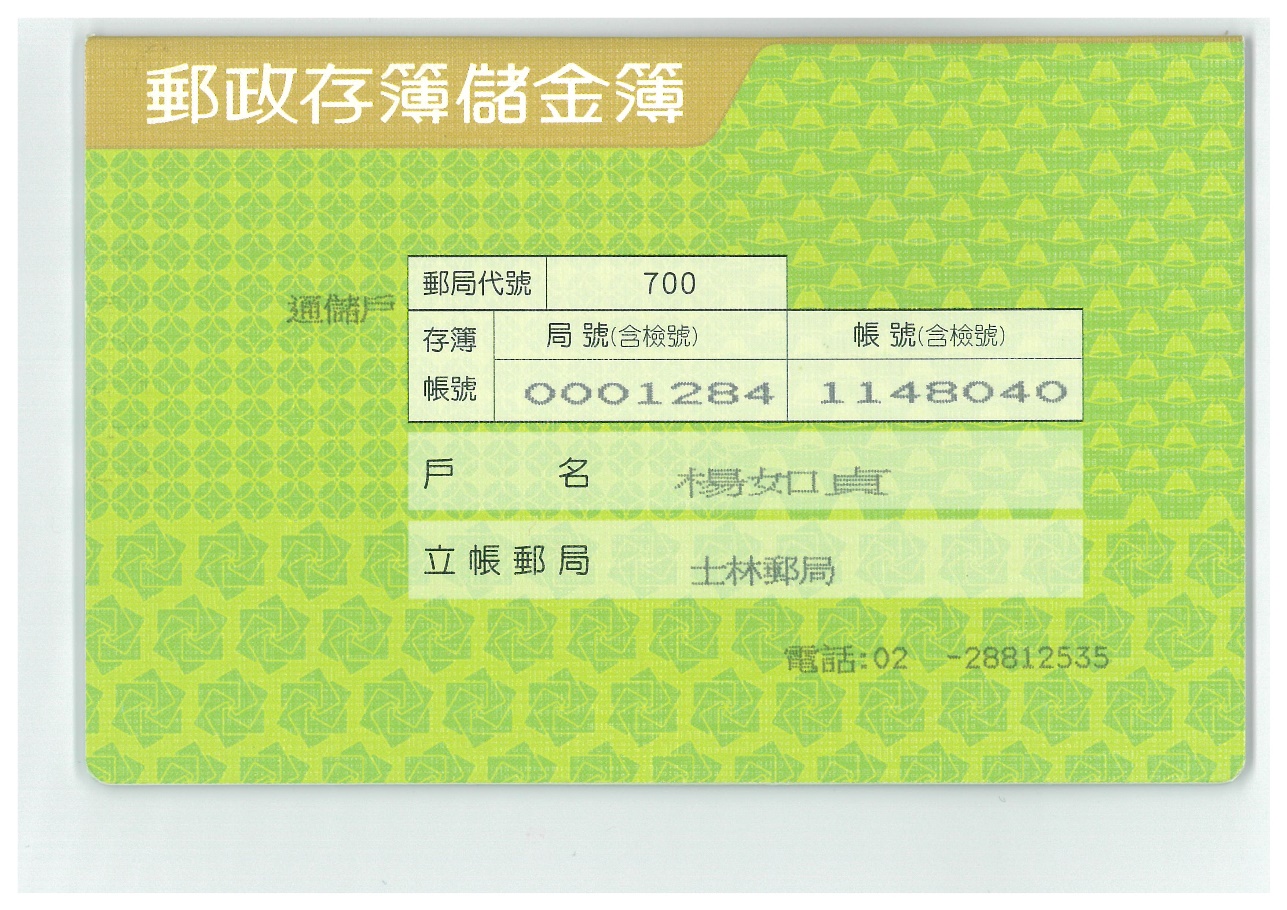 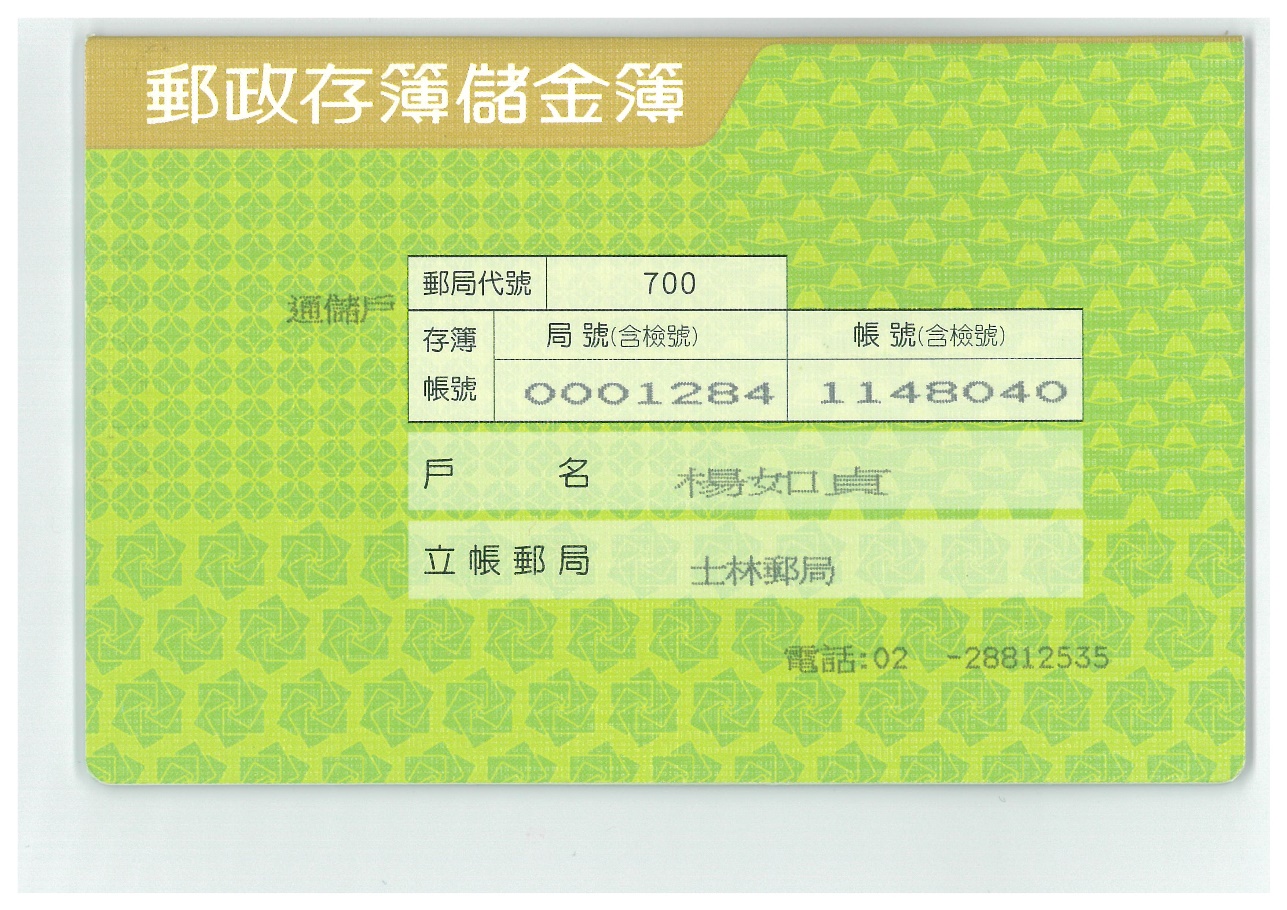 黃聰壽隊長0976114644電話：0928-215525聯絡人陳湘芸 (e-mail：scottryton@gmail.com黃聰壽隊長0976114644報名時間：即日起至3月3日或   額滿為止(目前已招收20位)注意事項：    1.為響應環保請參加人員自備環保杯、筷。    2.因場地周邊汽、機車停車不易建議改乘大眾運輸工具前往。    3.參加人員若缺課達30分鐘以上者恕不核發結訓證書及研習條。   108年度志工基礎訓練課程表108年度志工基礎訓練報名表時間(3月10日) 課程內容講  師08：00～08：30報     到報     到08：30～10：30志願服務內涵及倫理林坤宗講師 新北市政府社會局專門委員10：30～12：30志願服務法規之認識賴姿穎講師 新北市政府社會局社區發展                與婦女福利科承辦12：30～13：30用 餐 暨 休 息用 餐 暨 休 息13：30～15：30志願服務經驗分享蔡越妙講師  三重社福中心志工副隊長 所屬單位(若未加入志工隊請寫無)姓名手機用餐(葷/素)